Fournir obligatoirement les fiches techniques des produitsProposer un  % de réduction sur le(s) catalogue(s) général(s)Sans limite de poids ou d’unitéLivraison de 06h30 à 9h00En application des nouvelles dispositions relatives à la qualité nutritionnelle des repas servis dans le cadre de la restauration scolaire (Arrêté du 30 septembre 2011/ décret n° 2011-1227). Code articleDésignation du produitPoids unitaireconditionnementPrix unitaire / kgObservationAil Ail violet Avocats HassAubergines Betteraves cruesCarottes 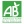 Céleri branchesCéleri raveChampignons de Paris pieds coupésChoux blancChoux fleursChoux rougeChoux vertCitrouille Concombre Courgettes Endives Echalotes Feuille de chêne blondeFeuille de chêne rougeOignons blancsOignons blancs avec fanesOignons jaunesOignons rougesPoivrons jaunePoivrons rougePoivrons vertPomelos Pommes de terre ( Agatha, Charlottes...) Potiron Tomates cerisesTomates cocktailsTomates grappesHerbes aromatiquesBouquet garniThym  fraisLaurier fraisBouquet de feuilles de mentheAil épluchéFruits AbricotsAnanas Bananes Cerises Citrons jaunes Citrons vertsclémentinesClémentines feuillesFigues FraisesKiwisLitchis Mandarines Mandarines feuillesMangues Melons 1 kg/ Melons 1kg/  Melon d'eauMelon GaliaMirabellesNectarinesorangesPastèques PêchesPoiresPommes goldenPommes granny smithPommes pink ladyPrunes (grosses)Raisins blancs italiaRaisins chasselatRaisins noir italia Reine-ClaudeGamme sous videBetteraves rouges cubes cuites s/vBetteraves rouges lamelles cuites s/vFrites fraîches 9/9Pomme de terre cubes cuites s/vPomme de terre ronde cuite s/vPommes de terre lamelles cuites s/vSalade mélange PAC X 